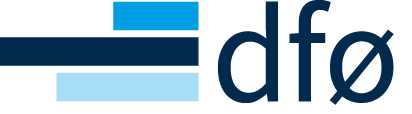 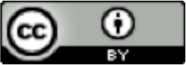 Innhold:Bilag 1: Kundens behovsbeskrivelse og kravspesifikasjon	4Avtalens punkt 1.1 Avtalens omfang	4Avtalens punkt 2.2.2 Tilpasninger og installasjon mv.	4Avtalens punkt 2.2.4 Dokumentasjon og opplæring	4Avtalens punkt 2.2.6 Undersøkelsesplikt/godkjenningsprøve	4Avtalens punkt 7 Eksterne rettslige krav	4Avtalens punkt 8.3 Fri programvare	4Bilag 2: Leverandørens beskrivelse av leveransen	5Avtalens punkt 1.1 Avtalens omfang	5Avtalens punkt 2.2.1 Utstyr og programvare	5Avtalens punkt 2.2.3.1 Generelt om standardvilkår	5Avtalens punkt 2.2.3.2 Avvik i disposisjonsrett	5Avtalens punkt 2.2.7 Garantiperiode og garantiytelser	5Avtalens punkt 7 Eksterne rettslige krav	5Avtalens punkt 8.3 Fri programvare	5Bilag 3: Kundens tekniske plattform	6Avtalens punkt 1.1 Avtalens omfang	6Bilag 4: Leveringstidspunkt og andre frister	7Avtalens punkt 2.2.5 Tid og sted for leverandørens ytelse	7Avtalens punkt 9.4.3.1 Når det foreligger grunnlag for dagbot	7Bilag 5: Godkjenningsprøve	8Avtalens punkt 2.2.6 Undersøkelsesplikt/Godkjenningsprøve	8Bilag 6: Administrative bestemmelser	9Avtalens punkt 2.1.1 Partenes representanter	9Avtalens punkt 2.1.2 Skriftlighet	9Avtalens punkt 5.3 Taushetsplikt	9Avtalens punkt 5.4 Lønns- og arbeidsvilkår	9Bilag 7: Pris og prisbestemmelser	10Avtalens punkt 6.1 Vederlag	10Avtalens punkt 6.2 Fakturering	10Avtalens punkt 6.5 Prisendring	10Avtalens punkt 2.2.2 Tilpasninger og installasjon mv.	10Avtalens punkt 2.2.4 Dokumentasjon og opplæring	10Avtalens punkt 8.1 Eiendomsrett til utstyr	10Avtalens punkt 8.2.1 Begrenset disposisjonsrett	10Avtalens punkt 8.3 Fri programvare	10Bilag 8: Endringer i den generelle avtaleteksten	11Bilag 9: Endringer i Avtalen etter avtaleinngåelsen	12Bilag 10: Standard lisensvilkår/standardvilkår for standard programvare og fri programvare	13Avtalens punkt 2.2.3.1 Generelt om standardvilkår	13Avtalens punkt 8.3 Fri programvare	13Bilag 11: Databehandleravtale	14Merknad til den som skal benytte bilagsmalene i dette dokumentetBilagsmalene er ikke ment å være uttømmende. De gir først og fremst en oversikt over hvilke punkter i den generelle avtaleteksten som forutsetter, eller åpner for, videre regulering i bilagene. Bilagene må alltid tilpasses den enkelte anskaffelse og anvendelse.For veiledning om valg av avtale, utfylling av bilag med mer, se anskaffelser.noMelding om eventuell feil, uklarheter eller øvrige innspill vedrørende veiledningen bes rettet til: ssa-post@dfo.no med «SSA-K» som innledning i emnefeltet.Bilag 1: Kundens behovsbeskrivelse og kravspesifikasjonBilaget skal fylles ut av Kunden. Avtalens punkt 1.1 Avtalens omfangKundens beskrivelse av sine behov og krav her.Avtalens punkt 2.2.2 Tilpasninger og installasjon mv. Hvis leverandøren skal ha ansvar for å utføre tilpasninger, installasjon eller liknende oppgaver, skal dette fremgå her. Avtalens punkt 2.2.4 Dokumentasjon og opplæring Nærmere krav til dokumentasjon knyttet til utstyr og programvare kan inntas her. Det samme gjelder krav til opplæring av Kundens personell. Avtalens punkt 2.2.6 Undersøkelsesplikt/godkjenningsprøveHvis det skal foretas en særskilt godkjenningsprøve, skal dette fremgå her. Nærmere krav til art og omfang skal beskrives i bilag 5. Avtalens punkt 7 Eksterne rettslige kravKundens rettslige eller partsspesifikke krav skal fremgå her. Avtalens punkt 8.3 Fri programvareKundens rettigheter til fri programvare skal fremgå her. Bilag 2: Leverandørens beskrivelse av leveransenBilaget skal fylles ut av leverandøren.Leverandøren må påse at alle krav og behov i bilag 1 er tilfredsstillende besvart i bilag 2.Avtalens punkt 1.1 Avtalens omfangLeverandørens beskrivelse av leveransen skal fremgå her. Hvis leverandørens beskrivelse inneholder avvik fra kravene i bilag 1, skal dette angis tydelig. Avtalens punkt 2.2.1 Utstyr og programvare Hvis det er nødvendig å oppgradere kundens tekniske plattform, skal dette fremgå her. Avtalens punkt 2.2.3.1 Generelt om standardvilkårHvis leveransen omfatter standardprogramvare under standard lisensvilkår og avtalevilkår (standardvilkår), skal dette være uttrykkelig angitt her.Avtalens punkt 2.2.3.2 Avvik i disposisjonsrettEventuelle avvik mellom avtalens bestemmelser og standardvilkårenes bestemmelser om disposisjonsrett, skal dette beskrives tydelig her. Avtalens punkt 2.2.7 Garantiperiode og garantiytelser Hvis leverandøren har krav til vedlikehold som må være utført for at garantien skal gjelde, skal dette spesifiseres her. Avtalens punkt 7 Eksterne rettslige kravHvis Kunden i bilag 1 har beskrevet eksterne rettslige krav, skal leverandøren beskrive hvordan disse skal ivaretas her. Avtalens punkt 8.3 Fri programvareHvis leverandøren benytter fri programvare i forbindelse med leveransen, skal en oversikt over den aktuelle frie programvare inntas her. Dersom leverandøren er kjent med at fri programvare som kunden krever er uegnet til å oppfylle kundens krav eller krenker tredjeparts opphavsrett, skal leverandøren påpeke det her. Bilag 3: Kundens tekniske plattformFylles ut av KundenAvtalens punkt 1.1 Avtalens omfangHvis Kunden i bilag 1 har spesifisert at leveransen skal fungere sammen med Kundens eksisterende plattform, skal denne beskrives her. Bilag 4: Leveringstidspunkt og andre fristerFylles ut av Leverandør basert på de overordnede føringer Kunden har gitt.Avtalens punkt 2.2.5 Tid og sted for leverandørens ytelseTid og sted for levering av utstyr og programvare skal fremgå her. Avtalens punkt 9.4.3.1 Når det foreligger grunnlag for dagbotAnnen regulering av dagbot og frister skal fremgå her. Bilag 5: GodkjenningsprøveFylles ut av Leverandøren basert på de overordnede føringer Kunden har gitt i bilaget.Avtalens punkt 2.2.6 Undersøkelsesplikt/GodkjenningsprøveHvis det i bilag 1 er avtalt at det skal foretas en særskilt godkjenningsprøve, skal art og omfang av denne prøven beskrives nærmere her. Hvis andre godkjenningskriterier eller andre definisjoner av feil skal gjelde, skal dette fremgå her. Det samme gjelder andre frister for godkjenningsprøve enn det som følger av punkt 2.2.6. Bilag 6: Administrative bestemmelserAvtalens punkt 2.1.1 Partenes representanterBemyndiget representant må angis, og dette punktet bør ikke slettes uten å erstattes av annen tilsvarende tekst.Hos Kunden: [Sett inn navn/rolle og kontaktopplysninger for bemyndiget representant]Hos Leverandøren: [Sett inn navn/rolle og kontaktopplysninger for bemyndiget representant]Avtalens punkt 2.1.2 Skriftlighet Hvis det er avtalt at varsler, krav eller andre meddelelser knyttet til denne avtalen skal gis på en annen måte enn skriftlig til den postadressen eller elektroniske adressen som er oppgitt i tilknytning til bemyndiget person eller rolle ovenfor, f.eks. ved bruk av elektronisk samhandlingsverktøy, skal det spesifiseres her. Avtalens punkt 5.3 TaushetspliktHvis taushetsplikten skal ha en annen varighet enn det som følger av avtalens punkt 5.3, skal det fremgå her.Avtalens punkt 5.4 Lønns- og arbeidsvilkår Hvis Kunden har etterspurt dokumentasjon knyttet til lønns- og arbeidsvilkår, skal dokumentasjon inntas her.Hvis det er avtalt høyere dagbot for brudd på dokumentasjonsplikten enn det som følger av avtalens punkt 5.5.2, skal det fremgå her. Bilag 7: Pris og prisbestemmelserOversikt over alle priselementer knyttet til gjennomføringen av denne Avtalen. Fylles ut av Leverandøren basert på de overordnede føringer Kunden har gitt i bilaget.Avtalens punkt 6.1 VederlagVederlag og betalingsbetingelser for utstyr og programvare skal fremgå her. Hvis vederlag skal betales i annen valuta enn norske kroner, skal dette fremgå her.Alle priser oppgis eksklusive merverdiavgift, med mindre annet fremgår her. Hvis andre leveringsbetingelser enn DDP (Incoterms) skal gjelde, skal dette fremgå her. Avtalens punkt 6.2 FaktureringHvis annet tidspunkt skal legges til grunn for fakturering enn leveringstidspunktet, skal dette fremgå her. Avtalens punkt 6.5 PrisendringHvis partene avtaler andre bestemmelser for prisendring, skal dette fremgå her. Avtalens punkt 2.2.2 Tilpasninger og installasjon mv. Timepriser for bistand til tilpasning og installasjoner som ikke er inkludert i bilag 1 og 2 skal fremgå her. Øvre økonomisk ramme for leverandørens plikt til å utarbeide midlertidige løsninger som dekker feil i standardprogramvare kan angis her. Avtalens punkt 2.2.4 Dokumentasjon og opplæringHvis det i bilag 1 er avtalt at Leverandøren skal bistå med opplæring av Kundens personell, skal priser for opplæring angis her. Avtalens punkt 8.1 Eiendomsrett til utstyrHvis partene avtaler salgspant, skal dette fremgå her. Avtalens punkt 8.2.1 Begrenset disposisjonsrett Nærmere regulering og vederlag for Kundens disposisjonsrett til programvaren kan angis her. Avtalens punkt 8.3 Fri programvare Hvis det skal gjelde egne priser for Leverandørens avhjelp av feil i fri programvare etter punkt 8.3, skal disse angis her. Bilag 8: Endringer i den generelle avtaletekstenBilag 9: Endringer i Avtalen etter avtaleinngåelsenEndringer som gjøres etter avtalens inngåelse skal føres inn her, jf. avtalens punkt 3.Eksempel på endringskatalog:Bilag 10: Standard lisensvilkår/standardvilkår for standard programvare og fri programvare Avtalens punkt 2.2.3.1 Generelt om standardvilkårStandardvilkår som er omfattet av leveransen skal være vedlagt her.Avtalens punkt 8.3 Fri programvareKopi av standard lisensvilkår for fri programvare inntas her. Bilag 11: Databehandleravtale Dersom partene inngår databehandleravtale, skal denne legges ved som bilag 11. Mal til databehandleravtale finnes her: Databehandleravtale og sjekkliste | Anskaffelser.noPunktErstattes medEndringsnr.BeskrivelseIkraftsettelsesdatoArkivreferanse